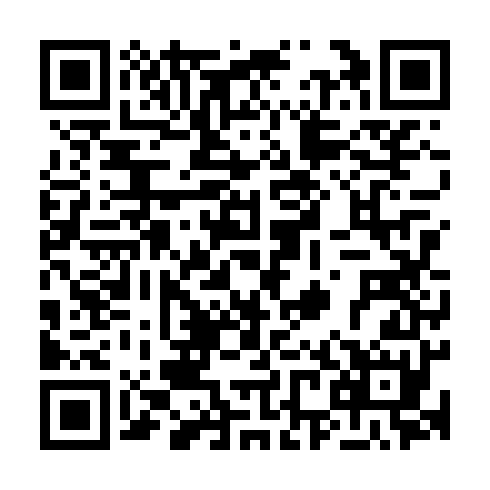 Ramadan times for Goulburn Islands, AustraliaMon 11 Mar 2024 - Wed 10 Apr 2024High Latitude Method: NonePrayer Calculation Method: Muslim World LeagueAsar Calculation Method: ShafiPrayer times provided by https://www.salahtimes.comDateDayFajrSuhurSunriseDhuhrAsrIftarMaghribIsha11Mon5:305:306:4012:464:016:536:537:5912Tue5:305:306:4012:464:016:526:527:5813Wed5:305:306:4012:464:016:516:517:5814Thu5:305:306:4012:464:016:516:517:5715Fri5:305:306:4012:454:016:506:507:5616Sat5:305:306:4012:454:016:506:507:5617Sun5:305:306:4012:454:016:496:497:5518Mon5:305:306:4012:444:016:486:487:5419Tue5:305:306:4012:444:016:486:487:5420Wed5:305:306:4012:444:016:476:477:5321Thu5:305:306:4112:444:016:476:477:5322Fri5:305:306:4112:434:016:466:467:5223Sat5:305:306:4112:434:016:456:457:5124Sun5:305:306:4112:434:016:456:457:5125Mon5:305:306:4112:424:016:446:447:5026Tue5:315:316:4112:424:016:436:437:4927Wed5:315:316:4112:424:016:436:437:4928Thu5:315:316:4112:414:016:426:427:4829Fri5:315:316:4112:414:006:426:427:4830Sat5:315:316:4112:414:006:416:417:4731Sun5:315:316:4112:414:006:406:407:461Mon5:315:316:4112:404:006:406:407:462Tue5:315:316:4112:404:006:396:397:453Wed5:315:316:4112:404:006:386:387:454Thu5:315:316:4112:394:006:386:387:445Fri5:315:316:4112:393:596:376:377:446Sat5:315:316:4112:393:596:376:377:437Sun5:315:316:4112:393:596:366:367:428Mon5:305:306:4112:383:596:356:357:429Tue5:305:306:4112:383:596:356:357:4110Wed5:305:306:4112:383:586:346:347:41